О составе аттестационной комиссииуправления здравоохранения Липецкой областиВ соответствии с приказом Министерства здравоохранения Российской Федерации от 23 апреля 2013 года № 240н "О Порядке и сроках прохождения медицинскими работниками и фармацевтическими работниками аттестации для получения квалификационной категории" и Положением об управлении здравоохранения Липецкой области, утвержденным распоряжением администрации Липецкой области от 4 сентября 2008 года № 369-р, приказываю:1. Утвердить состав аттестационной комиссии управления здравоохранения Липецкой области согласно приложению 1 к настоящему приказу.2. Аттестационной комиссии управления здравоохранения Липецкой области осуществлять свою деятельность в соответствии с Порядком и сроками прохождения медицинскими работниками и фармацевтическими работниками аттестации для получения квалификационной категории, утвержденных приказом Министерства здравоохранения Российской Федерации от 23 апреля 2013 года № 240н (далее - Порядок).3. Заявление о присвоении квалификационной категории направлять в аттестационную комиссию по форме согласно приложению 2 к настоящему приказу.4.  Аттестационный лист оформлять по образцу, рекомендуемому приложением № 1 к Порядку.5. Протокол заседания экспертных групп аттестационной комиссии составлять по образцу, рекомендуемому приложением № 2 к Порядку.6. Признать утратившим силу приказ управления здравоохранения Липецкой области от 24 ноября 2014 года № 1411 "О составе аттестационной комиссии управления здравоохранения Липецкой области".7. Контроль за исполнением настоящего приказа оставляю за собой.И.о. начальника управления здравоохранения Липецкой области                                                             Ю.Ю. ШуршуковБахтина Е.В.25-75-14Согласовано:Заместитель начальника управления управления здравоохранения Липецкой области                                                                      Е.А. Тамбовская"_____"_____________ 2017 г. Начальник отдела кадров управления			                                     здравоохранения Липецкой области                                        М.С. Двуреченская"_____"_____________ 2017 г.Консультант отдела правового  управления администрации Липецкой области                                                                       _____________________"_____"_____________ 2017 г.Рассылка: начальники отделов управления здравоохранения Липецкой области;подведомственные управлению здравоохранения Липецкой области учреждения и предприятия;Консультант Плюс;ГУ «Издательский дом «Липецкая газета».Приложение 1к приказууправления здравоохраненияЛипецкой области"О составе аттестационнойкомиссии управленияздравоохраненияЛипецкой области"СОСТАВАТТЕСТАЦИОННОЙ КОМИССИИ УПРАВЛЕНИЯ ЗДРАВООХРАНЕНИЯЛИПЕЦКОЙ ОБЛАСТИ1. Координационный комитет2. Экспертные группы по аттестации специалистов с высшимпрофессиональным образованием1) экспертная группа терапевтического направления(специалисты с высшим медицинским образованиемпо специальностям: "аллергология-иммунология","гастроэнтерология", "гематология", "генетика", "гериатрия","дерматовенерология", "диабетология", "диетология","инфекционные болезни", "кардиология", "клиническаямикология", "клиническая фармакология", "косметология","неврология", "нефрология", "общая врачебная практика(семейная медицина)", "профпатология", "пульмонология","психиатрия", "психиатрия-наркология", "психотерапия","ревматология", "сексология", "судебно-психиатрическаяэкспертиза", "скорая медицинская помощь", "терапия","токсикология", "трансфузиология", "фтизиатрия","эндокринология", "детская кардиология", "детскаяэндокринология", "неонатология", "педиатрия")2) экспертная группа хирургического направления (специалистыс высшим медицинским образованием по специальностям:"анестезиология-реаниматология", "акушерство и гинекология","детская онкология", "детская урология-андрология", "детскаяхирургия", "колопроктология", "нейрохирургия", "пластическаяхирургия", "оториноларингология", "офтальмология","онкология", "радиология", "радиотерапия","рентгенэндоваскулярные диагностика и лечение","сердечно-сосудистая хирургия","сурдология-оториноларингология", "торакальная хирургия","травматология и ортопедия", "урология","хирургия", "челюстно-лицевая хирургия", "эндоскопия")3) экспертная группа по специальностям "организацияздравоохранения и общественное здоровье", "управлениесестринской деятельностью"4) экспертная группа медико-профилактическогои диагностического направлений, по медицинской реабилитации,физиотерапии, спортивной медицине и курортному делу,судебно-медицинской экспертизе и патологической анатомии(специалисты с высшим профессиональным образованиемпо специальностям: "бактериология", "вирусология","дезинфектология", "клиническая лабораторная диагностика","лабораторная микология", "лабораторная генетика","паразитология", "гигиеническое воспитание","рентгенология", "ультразвуковая диагностика","функциональная диагностика", "эпидемиология", "мануальнаятерапия", "лечебная физкультура и спортивная медицина","рефлексотерапия", "физиотерапия", "патологическаяанатомия", "судебно-медицинская экспертиза","медицинская психология")3. Экспертные группы по аттестации специалистов с высшими средним профессиональным образованием1) экспертная группа стоматологического направления(специалисты с высшим медицинским образованиемпо специальностям: "стоматология общей практики","стоматология терапевтическая", "стоматологияхирургическая", "стоматология ортопедическая", "ортодонтия","стоматология детская" (специалисты со средним медицинскимобразованием по специальностям: "стоматология","стоматология ортопедическая","стоматология профилактическая")2) экспертная группа фармацевтического направления(специалисты с высшим фармацевтическим образованиемпо специальностям: "управление и экономика фармации","фармацевтическая технология", "фармацевтическая химияи фармакогнозия" (специалисты со средним фармацевтическимобразованием по специальности "фармация")4. Экспертная группа по аттестации специалистов со среднимпрофессиональным образованием1) экспертная группа по специальностям: "организациясестринского дела", "медицинская статистика", "сестринскоедело", "анестезиология и реаниматология", "операционноедело", "сестринское дело в косметологии", "медико-социальнаяпомощь", "медицинская оптика", "лечебное дело", "общаяпрактика", "диетология", "скорая и неотложная  помощь", "сестринское дело в педиатрии", "акушерское дело","наркология", "лабораторная диагностика", "бактериология","эпидемиология (паразитология)", "дезинфекционное дело","гигиеническое воспитание", "рентгенология", "функциональнаядиагностика", "медицинский массаж", "лечебная физкультура","реабилитационное сестринское дело", "физиотерапия","судебно-медицинская экспертиза", "гистология"Приложение 2к приказууправления здравоохраненияЛипецкой области"О составе аттестационнойкомиссии управленияздравоохраненияЛипецкой области"                                      Председателю                                      аттестационной комиссии                                      управления здравоохранения                                      Липецкой области                                      Ю.Ю. Шуршукову                                      от __________________________________                                         (фамилия, имя, отчество полностью)                                      _____________________________________                                      работающего по специальности                                      _____________________________________                                      в должности _________________________                                      _____________________________________                                      _____________________________________                                             (место работы полностью)ЗАЯВЛЕНИЕ    Прошу Вас присвоить мне ______________________________ квалификационную                                                   (указать, вторую, первую, высшую)категорию по специальности ________________________________________________                                                           (указать)Стаж работы по данной специальности _____________ лет.Квалификационная категория ________________________________________________                                                    (указать, если имеется)по специальности __________________________________________________________                                      (указать)Присвоена ___________                       (дата)Я _________________________________________________________________________                             (Ф.И.О. полностью)___________________________________________________________________________(адрес, паспортные данные - номер, дата выдачи и наименование выдавшего его                                  органа)В порядке, установленном Федеральным законом от 27 июля 2006 г. N 152-ФЗ "Оперсональных  данных",  даю  свое  согласие  на  получение  и обработку моихперсональных  данных  в  информационных системах управления здравоохраненияЛипецкой области с целью оценки квалификации.    Даю  согласие  на  обработку  и хранение персональных данных  в течение 15 лет после завершения процедур аттестации."__" ______________ 20__ г.                               _________________                                                              (подпись)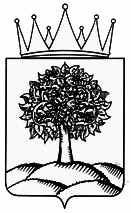  УПРАВЛЕНИЕ ЗДРАВООХРАНЕНИЯЛИПЕЦКОЙ ОБЛАСТИ________________________________________________________________________________ПРИКАЗ_______________________________________________________________________________________П Р И К А З УПРАВЛЕНИЕ ЗДРАВООХРАНЕНИЯЛИПЕЦКОЙ ОБЛАСТИ________________________________________________________________________________ПРИКАЗ_______________________________________________________________________________________П Р И К А З УПРАВЛЕНИЕ ЗДРАВООХРАНЕНИЯЛИПЕЦКОЙ ОБЛАСТИ________________________________________________________________________________ПРИКАЗ_______________________________________________________________________________________П Р И К А З УПРАВЛЕНИЕ ЗДРАВООХРАНЕНИЯЛИПЕЦКОЙ ОБЛАСТИ________________________________________________________________________________ПРИКАЗ_______________________________________________________________________________________П Р И К А З    24.01.2017     24.01.2017 №39г. ЛипецкШуршуков Юрий Юрьевич-                                                                                                                                                                                                                                                                                                                                                                                        первый заместитель начальника управления здравоохранения Липецкой области, председатель аттестационной комиссии - председатель координационного комитета Тамбовская Елена Алексеевна-заместитель начальника управления здравоохранения Липецкой области, заместитель председателя аттестационной комиссии - заместитель председателя координационного комитетаДвуреченскаяМарина Сергеевна-начальник отдела кадров управления здравоохранения Липецкой области, ответственный секретарь аттестационной комиссии - ответственный секретарь координационного комитетаБахтинаЕлена Викторовна-ведущий консультант отдела кадров управления здравоохранения Липецкой области, заместитель ответственного секретаря аттестационной комиссии - заместитель ответственного секретаря координационного комитетаЧлены Комитета:Члены Комитета:Члены Комитета:КирилловаЛюдмила Дмитриевна-главный врач государственного учреждения здравоохранения "Липецкий областной Центр по профилактике и борьбе со СПИД и инфекционными заболеваниями"ЛеваковаГалина Николаевна-начальник отдела организации медицинской помощи взрослому населению управления здравоохранения Липецкой областиВасильеваНаталия Валентиновна-начальник отдела лицензирования, контроля качества и безопасности медицинской деятельности управления здравоохранения Липецкой областиЗубоваНаталья Юрьевна-председатель Липецкой областной организации профсоюза работников здравоохранения Российской Федерации (по согласованию)ШинкаревСергей Алексеевич-главный врач государственного учреждения здравоохранения "Липецкий областной онкологический диспансер"ЖелезнякВалентина Викторовна-генеральный директор областного государственного унитарного предприятия "Липецкфармация"ТамбовскаяЕлена Алексеевна- заместитель начальника управления здравоохранения Липецкой области, председатель экспертной группыБыстрицкаяЕлена Игоревна- заместитель начальника отдела организации медицинской помощи взрослому населению управления здравоохранения Липецкой области, заместитель председателя экспертной группыБахтинаЕлена Викторовна- ведущий консультант отдела кадров управления здравоохранения Липецкой области, ответственный секретарь экспертной группыЧлены экспертной группы:Члены экспертной группы:МальцеваТатьяна Григорьевна- главный консультант отдела организации медицинской помощи детям и службы родовспоможения управления здравоохранения Липецкой областиАгафоноваЛюбовь Викторовна- главный врач государственного учреждения здравоохранения "Липецкая областная клиническая больница"КирилловаЛюдмила Дмитриевна- главный врач государственного учреждения здравоохранения "Липецкий областной Центр по профилактике и борьбе со СПИД и инфекционными заболеваниями"СуховаЛюбовь Петровна- главный врач государственного учреждения здравоохранения "Областной кожно-венерологический диспансер"ОвчинниковаОльга Александровна- главный врач государственного учреждения здравоохранения "Липецкий областной противотуберкулезный диспансер"КоростинМихаил Иванович- главный врач государственного учреждения здравоохранения "Липецкий областной наркологический диспансер"ГальцовБорис Игоревич- главный врач областного казенного учреждения "Липецкая областная психоневрологическая больница"БеляеваИрина Ивановна- заведующая гастроэнтерологическим отделением государственного учреждения здравоохранения "Липецкая областная клиническая больница" (по согласованию)ЛебедеваОльга Леонидовна- заведующая нефрологическим отделением государственного учреждения здравоохранения "Липецкая областная клиническая больница" (по согласованию)ГорбуноваНаталья Петровна- заведующая эндокринологическим отделением   государственного учреждения здравоохранения "Липецкая областная клиническая больница" (по согласованию)ДемаковаНаталья Вячеславовна- заместитель главного врача по клинико-экспертной работе государственного учреждения здравоохранения "Липецкая городская поликлиника № 7" (по согласованию)КирилловГеннадий Викторович- заведующий неврологическим отделением регионального сосудистого центра государственного учреждения здравоохранения "Липецкая областная клиническая больница" (по согласованию)АвраменкоТатьяна Александровна- заведующая центром профессиональной патологии государственного учреждения здравоохранения "Липецкая городская поликлиника № 7" (по согласованию)ТихоноваАлла Николаевна- руководитель регионального сосудистого центра государственного учреждения здравоохранения "Липецкая областная клиническая больница" (по согласованию)ВолкорезовИгорь Алексеевич- главный врач государственного учреждения здравоохранения "Липецкая городская поликлиника № 7"ИгнатовскийАлександр Евгеньевич- главный врач государственного учреждения здравоохранения "Липецкая областная станция скорой медицинской помощи и медицины катастроф"ДмитриевАндрей Валерьевич- врач-онколог государственного учреждения здравоохранения "Липецкий областной онкологический диспансер" (по согласованию)КривошееваОльга Дмитриевна- заведующая токсикологическим отделением государственного учреждения здравоохранения "Липецкая областная клиническая больница" (по согласованию).СафроноваНаталья Альбертовна- заведующая психоневрологическим отделением   государственного учреждения здравоохранения "Областная детская больница" (по согласованию)МячинаТатьяна Николаевна- заведующая кардиоревматологическим отделением   государственного учреждения здравоохранения "Областная детская больница" (по согласованию)СимонайтесСветлана Валентиновна- заведующая пульмонологическим отделением  государственного учреждения здравоохранения "Липецкая областная клиническая больница" (по согласованию)ФеклинаИрина Олеговна- заместитель главного врача по поликлинике государственного учреждения здравоохранения "Елецкая городская больница № 2" (по согласованию)ЮниковаЕлена Анатольевна- заведующая отделением новорожденных  государственного учреждения здравоохранения "Липецкий областной перинатальный центр" (по согласованию)ВолодинаЛариса Викторовна- заведующая отделением № 6 государственного учреждения здравоохранения "Липецкая областная клиническая инфекционная больница" (по согласованию)ШинкаревСергей Алексеевич- главный врач государственного учреждения здравоохранения "Липецкий областной онкологический диспансер", председатель экспертной группыЛеваковаГалина Николаевна- начальник отдела организации медицинской помощи взрослому населению управления здравоохранения Липецкой области, заместитель председателя экспертной группыБахтинаЕлена Викторовна- ведущий консультант отдела кадров управления здравоохранения Липецкой области, ответственный секретарь экспертной группыЧлены экспертной группы:Члены экспертной группы:АгафоновИгорь Викторович- заведующий офтальмологическим отделением  государственного учреждения здравоохранения "Областная больница № 2" (по согласованию)СундеевСергей Викторович- заведующий хирургическим отделением государственного учреждения здравоохранения "Липецкая областная клиническая больница" (по согласованию)БорисовВладимир Александрович- заместитель главного врача по клинико-экспертной работе государственного учреждения здравоохранения "Липецкий областной онкологический диспансер" (по согласованию)ГапонОльга Андреевна- заведующая отделением лучевой диагностики государственного учреждения здравоохранения "Липецкая областная клиническая больница" (по согласованию)ЗалесныйАлександр Сергеевич- заведующий отделением реанимации и интенсивной терапии государственного учреждения здравоохранения "Липецкая областная клиническая больница" (по согласованию)КузьменкоАндрей Петрович- заведующий отделением реанимации и интенсивной терапии государственного учреждения здравоохранения "Областная детская больница" (по согласованию)ЛаринВалерий Васильевич- заведующий урологическим отделением государственного учреждения здравоохранения "Липецкая областная клиническая больница" (по согласованию)ЛахинАлександр Владимирович- заведующий колопроктологическим отделением государственного учреждения здравоохранения "Липецкая областная клиническая больница" (по согласованию)МалюковМихаил Владимирович- заведующий отделением рентгенохирургических методов диагностики и лечения государственного учреждения здравоохранения "Липецкая областная клиническая больница" (по согласованию)РаковскийСергей Михайлович- заместитель главного врача по хирургии государственного учреждения здравоохранения "Областная детская больница" (по согласованию)ОсолодченкоЛеонид Владимирович- заведующий нейрохирургическим отделением государственного учреждения здравоохранения "Липецкая областная клиническая больница" (по согласованию)ШакаловДмитрий Николаевич- заведующий травматолого - ортопедическим отделением государственного учреждения здравоохранения "Липецкая областная клиническая больница" (по согласованию)Моренко МихаилВикторович- заведующий оториноларингологическим отделением   государственного учреждения здравоохранения "Липецкая областная клиническая больница" (по согласованию)ВолодинаЛариса Викторовна- заведующая отделением № 6 государственного учреждения здравоохранения "Липецкая областная клиническая инфекционная больница" (по согласованию)ИльинАлександр Иванович- главный врач государственного учреждения здравоохранения "Липецкий областной перинатальный центр"ТамбовскаяЕлена Алексеевна- заместитель начальника управления здравоохранения Липецкой области, председатель экспертной группыАгафоноваЛюбовь Викторовна- главный врач государственного учреждения здравоохранения "Липецкая областная клиническая больница", заместитель председателя экспертной группыДвуреченскаяМарина Сергеевна- начальник отдела кадров управления здравоохранения Липецкой области, ответственный секретарь экспертной группыЧлены экспертной группы:АртемоваТатьяна Васильевна- заместитель начальника управления здравоохранения Липецкой областиТелегинДмитрий Алексеевич- заместитель начальника управления здравоохранения Липецкой областиЛеваковаГалина Николаевна- начальник отдела организации медицинской помощи взрослому населению управления здравоохранения Липецкой области ВасильеваНаталья Валентиновна- начальник отдела лицензирования, контроля качества и безопасности медицинской деятельности управления здравоохранения Липецкой областиМазневАлександр Георгиевич- начальник отдела мобилизационной подготовки и защиты государственной тайны управления здравоохранения Липецкой областиШинкаревСергей Алексеевич- главный врач государственного учреждения здравоохранения "Липецкий областной онкологический диспансер"КирилловаЛюдмила Дмитриевна- главный врач государственного учреждения здравоохранения "Липецкий областной Центр по профилактике и борьбе со СПИД и инфекционными заболеваниями"ДарьинАлександр Викторович- главный врач государственного учреждения здравоохранения "Добринская межрайонная больница"ЖелезнякВалентина Викторовна- генеральный директор областного государственного унитарного предприятия "Липецкфармация"КирилловаЛюдмила Дмитриевна- главный врач государственного учреждения здравоохранения "Липецкий областной Центр по профилактике и борьбе со СПИД и инфекционными заболеваниями", председатель экспертной группыКоротееваСветлана Валентиновна- заместитель начальника отдела организации медицинской помощи взрослому населению управления здравоохранения Липецкой области, заместитель председателя экспертной группыБахтинаЕлена Викторовна- ведущий консультант отдела кадров управления здравоохранения Липецкой области, ответственный секретарь экспертной группыЧлены экспертной группы:Члены экспертной группы:КраснопееваГалина Александровна- заместитель начальника по экспертной работе государственного учреждения здравоохранения "Липецкое областное бюро судебно-медицинской экспертизы" (по согласованию)АндриевскаяСветлана Игоревна- заведующий химико-токсикологической лабораторией государственного учреждения здравоохранения "Липецкое областное бюро судебно-медицинской экспертизы" (по согласованию)ГапонОльга Андреевна- заведующая отделением лучевой диагностики государственного учреждения здравоохранения "Липецкая областная клиническая больница" (по согласованию)ЗаикинаНаталья Викторовна- заведующая отделением функциональной диагностики государственного учреждения здравоохранения "Липецкая областная клиническая больница" (по согласованию)НелюбоваЗинаида Геннадьевна- заведующая медико-генетической консультацией государственного учреждения здравоохранения "Липецкий областной перинатальный центр" (по согласованию)РостовцеваЛюдмила Владимировна- заведующая клинико-диагностической лабораторией государственного учреждения здравоохранения "Липецкая областная клиническая больница" (по согласованию)БеляеваМарина Алексеевна- заместитель главного врача государственного санаторно-курортного учреждения Липецкий областной детский санаторий "Мечта" (по согласованию)КузьминВладимир Александрович- заведующий отделением лечебной физкультуры государственного учреждения здравоохранения "Липецкая областная клиническая больница" (по согласованию)КнязеваЛюдмила Владимировна- заведующая физиотерапевтическим отделением государственного учреждения здравоохранения "Липецкая областная клиническая больница" (по согласованию)НиколаеваИрина Владимировна- главный врач государственного учреждения здравоохранения "Областной врачебно-физкультурный диспансер"МещеряковВладимир Юрьевич- заведующий патолого - анатомическим отделением государственного учреждения здравоохранения "Липецкая областная клиническая больница" (по согласованию)БорисовВладимир Александрович- заместитель главного врача по клинико-экспертной работе государственного учреждения здравоохранения "Липецкий областной онкологический диспансер" (по согласованию)ГальцовБорис Игоревич- главный врач областного казенного учреждения "Липецкая областная психоневрологическая больница"КоростинМихаил Иванович- главный врач государственного учреждения здравоохранения "Липецкий областной наркологический диспансер"ЧуйковаОльга Валентиновна- директор государственного автономного учреждения дополнительного профессионального образования "Центр последипломного образования"ГапонАндрей Алексеевич- заведующая отделением государственного учреждения здравоохранения "Липецкий областной онкологический диспансер" (по согласованию)ГлазковаИрина Александровна- заместитель главного врача по медицинской реабилитации государственного учреждения здравоохранения "Липецкая городская детская больница"ШаховаЛюбовь Витальевна- медицинский психолог диспансерного отделения государственного учреждения здравоохранения "Липецкий областной наркологический диспансер"ФомичевИгорь Валентинович- главный врач государственного учреждения здравоохранения "Областная стоматологическая поликлиника - Стоматологический центр", председатель экспертной группыКоротееваСветлана Валентиновна- заместитель начальника отдела организации медицинской помощи взрослому населению управления здравоохранения Липецкой области, заместитель председатель экспертной группыБахтинаЕлена Викторовна- ведущий консультант отдела кадров управления здравоохранения Липецкой области, ответственный секретарь экспертной группыЧлены экспертной группы:Члены экспертной группы:БизяевАлександр Серафимович- врач - методист государственного учреждения здравоохранения "Областная стоматологическая поликлиника - Стоматологический центр" (по согласованию)ЛосевЕвгений Борисович- главный врач государственного учреждения здравоохранения государственного автономного учреждения здравоохранения "Елецкая стоматологическая поликлиника"ПерегудоваГалина Юрьевна- врач - методист государственного учреждения здравоохранения "Областная стоматологическая поликлиника - Стоматологический центр" (по согласованию)ПетрусевичЛариса Владимировна- заместитель главного врача государственного учреждения здравоохранения "Областная стоматологическая поликлиника - Стоматологический центр" (по согласованию)СтепановАлексей Николаевич- главный врач государственного учреждения здравоохранения "Липецкая городская стоматологическая поликлиника № 2"ЧерныхИгорь Викторович- главный врач государственного учреждения здравоохранения "Липецкая городская стоматологическая поликлиника № 1"МочаловВладимир Иванович- заведующий поликлиникой - врач - стоматолог государственного учреждения здравоохранения "Грязинская межрайонная больница"(по согласованию)ТащилинаЛариса Дмитриевна- заместитель главного врача государственного учреждения здравоохранения "Областная стоматологическая поликлиника - Стоматологический центр" (по согласованию)ЯроваяИрина Владимировна- заместитель главного врача по организационно - методической работе государственного учреждения здравоохранения "Областная стоматологическая поликлиника - Стоматологический центр" (по согласованию)ЖелезнякВалентина Викторовна- генеральный директор областного государственного унитарного предприятия "Липецкфармация", председатель экспертной группыЛогуноваЕлена Анатольевна- начальник отдела лекарственного обеспечения управления здравоохранения Липецкой области, заместитель председателя экспертной группыБахтинаЕлена Викторовна- ведущий консультант отдела кадров управления здравоохранения Липецкой области, ответственный секретарь экспертной группыЧлены экспертной группы:Члены экспертной группы:СедыхНаталья Николаевна- консультант отдела лицензирования и контроля качества медицинской помощи управления здравоохранения Липецкой областиРодионоваНаталья Александровна- заместитель начальника отдела лекарственного обеспечения управления здравоохранения Липецкой областиТихоноваТатьяна Ивановна- начальник отдела организации фармацевтической деятельности областного государственного унитарного предприятия "Липецкфармация" (по согласованию)КотоваИрина Викторовна- заместитель директора областного государственного унитарного предприятия "Липецкфармация" (по согласованию)МатюшинаТатьяна Фроловна- директор областного государственного учреждения "Центр контроля качества и сертификации лекарственных средств"МокруноваНаталья Николаевна- заведующий аптекой № 101 областного государственного унитарного предприятия "Липецкфармация" (по согласованию)ЛеваковаГалина Николаевна- начальник отдела организации медицинской помощи взрослому населению управления здравоохранения Липецкой области, председатель экспертной группыКвасова Ирина Ивановна- консультант отдела организации медицинской помощи взрослому населению управления здравоохранения Липецкой области, заместитель председателя экспертной группыРазгоноваГалина Николаевна- заведующая отделением областного образовательного автономного учреждения дополнительного профессионального образования "Центр последипломного образования", ответственный секретарь экспертной группы (по согласованию)Члены экспертной группы:Члены экспертной группы:ЧуйковаОльга Валентиновна- директор государственного автономного учреждения дополнительного профессионального образования "Центр последипломного образования"ИгнатовскийАлександр Евгеньевич- главный врач государственного учреждения здравоохранения "Липецкая областная станция скорой медицинской помощи и медицины катастроф"Болдырева Анна Викторовна- заведующая отделением эпидемиологии  государственного учреждения здравоохранения "Липецкий областной Центр по профилактике и борьбе со СПИД и инфекционными заболеваниями" (по согласованию)СтепановаТатьяна Ивановна- директор государственного автономного профессионального образовательного учреждения "Липецкий медицинский колледж"ХрипунковаОксана Валерьевна- главная медицинская сестра государственного учреждения здравоохранения "Областная детская больница" (по согласованию)РостовцеваЛюдмила Владимировна- заведующая клинико-диагностической лабораторией государственного учреждения здравоохранения "Липецкая областная клиническая больница" (по согласованию)ГапонОльга Андреевна- заведующая отделения лучевой диагностики государственного учреждения здравоохранения "Липецкая областная клиническая больница" (по согласованию)КнязеваЛюдмила Владимировна- заведующая физиотерапевтическим отделением   государственного учреждения здравоохранения "Липецкая областная клиническая больница" (по согласованию)НиколаеваИрина Владимировна- главный врач государственного учреждения здравоохранения "Областной врачебно-физкультурный диспансер"  АнтоненкоЛариса Викторовна- главная медицинская сестра государственного учреждения здравоохранения "Липецкая городская больница № 4 "Липецк-Мед" (по согласованию)Помогателева Лариса Алексеевна- главная акушерка государственного учреждения здравоохранения "Липецкий областной перинатальный центр" (по согласованию)ШабановаИнна Леонидовна- главная медицинская сестра государственного учреждения здравоохранения "Липецкий областной наркологический диспансер" (по согласованию)КирилловаТатьяна Михайловна- главная медицинская сестра государственного учреждения здравоохранения "Данковская межрайонная больница" (по согласованию)Полтева Марина Витальевна- главная медицинская сестра государственного учреждения здравоохранения "Липецкая городская поликлиника №2" (по согласованию)ВолодинаЛариса Викторовна- заведующая отделением № 6 государственного учреждения здравоохранения "Липецкая областная клиническая инфекционная больница" (по согласованию)АверьковаНаталья Викторовна- старшая медицинская сестра ГУЗ "Липецкая областная клиническая больница" (по согласованию)МамонтоваЛюдмила Анатольевна- главная медицинская сестра ГУЗ "Областная больница № 2" (по согласованию)